MEMBERSHIP FORMAll subscriptions are due immediately on joining, then renewed on the same date each year. Payment is via cheque (payable to KAFS) sent directly to the Membership Secretary, or through PayPal via the KAFS website: www.kafs.co.uk you can pay by Standing Order, which reduces your annual subscription by £5. Non-UK subscribers should ensure their payment is in Sterling.  Current Subscription Rates by Standing Order**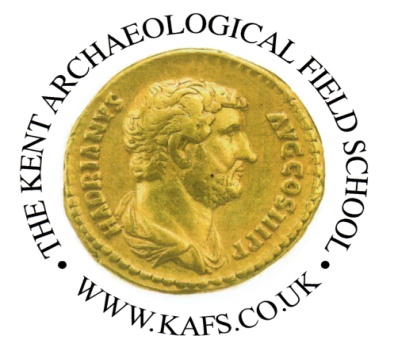 Student* £15.00        Ordinary £20.00Family £25.00*Please provide proof of status with your application. 
**Includes free access to the email Newsletter. Please add £5 if paying by cheque or PayPalName.....................................................................................................................Address.................................................................................................................................................................................................................................................Postcode.......................................Email address...................................................STANDING ORDER FORM-RETURN TO KAFS AND NOT YOUR BANKPlease pay now and again on the same date annually to:HSBC Bank, 281 Chiswick High Road, W4. Bank account (40-02-13) for the credit of Kent Archaeological Field School (Account Number 61241001) the sum of £...............and debit the following account:Name(s) of Account Holder(s)...............................................................................Account Number................................................Sort Code....................................To the Manager: Bank/Building Society Name.....................................................Address....................................................................Postcode...............................Signature(s)..............................................................Date......................................Please send the completed form to: KAFS School Farm Oast, Graveney Road, Faversham, Kent  ME13 8UP email info@kafs.co.uk 